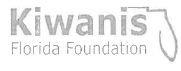 2021 YearJ. Walker Field Scholarship ApplicationThe Florida Kiwanis Foundation1001 Mayport Road 331433Atlantic Beach, FL 32233DUE: MARCH 1, 2021  AWARD: $1,000.00History:In 2012 the Board of Trustees created the J. Walker Field Scholarship in honor of the man that was accredited with the formation of the Florida Kiwanis Foundations. The Foundation began in 1971 when, then Florida District Governor, J. Walker Field suggested this was a necessary thing to provide backing for his beloved Key Clubs. He insisted that Ralph Davis be the driving force behind the formation and appointed him president until the formation was approved by Kiwanis International, incorporated, and bylaws established that would provide for elected officers. Since few people knew of the existence of the foundation, J. Walker Field let it be known that he wanted to serve as president once his year as governor was over. His wish was granted, and he became the first elected president of the Foundation in September 1972.Eligibility: Applicants failing to meet these requirements will not be considered for this scholarship. In the event no one meets these standards, this scholarship will not be awarded.The applicant must be a dues paid member of Key Club International and the Florida District of Key Club for a minimum of 2 school years.The applicant must be a graduating High School senior with a cumulative GPA of at least 2.75 on a non-weighted 4.0 scale.The applicant must have performed at least 100 qualified and verified hours of service during their membership in the Florida District of Key Club. Hours must be Service Leadership Program and / or Kiwanis related.The applicant must be accepted to an accredited College or University within the Florida District. Recipients will also have to attend a College within the Florida District.Application Instructions: The application packet must be received no later than March 1 2021; no late submissions will be considered. The application should be in a sealed manila envelope, and contain the following: (emailed applications are acceptable)The completed current J. Walker Field Application Form.A copy of the applicant's most recent transcripts (either official or unofficial) which includes the Applicant's name, classes, and overall GPA. Note if GPA is weighted or non-weighted.A detailed description of service hours in chronological order as on Appendix "A". Make sure that the description of the project is detailed enough for the judges to determine if it is Key Club and / or Kiwanis related service.Recommendation Letter: Submit a letter of recommendation from a Faculty Advisor or Kiwanis Advisor.Essay: In 250 words or less, per question, the Applicant must write answers to the questions below: (Answers must be typewritten, double spaced, and 12-point Times Roman Font. Correct grammar will be considered in judging)What is your definition of service and how can we instill the value of service into today's youth?How does service impact you, your campus, and your community?What has been a member of Key Club taught you as you continue into college?Distribution of Funds: The scholarship will be paid directly to the recipient in August of the qualifying year upon proof of registration as a full-time student. Recipient understands that the scholarship is to be used for college related expenses.The winner(s) will be announced no later than the Florida District of Key Club Annual Convention, or April 15, 2021, whichever is the earliest date, if possible.If the applicant wishes to have their submission back, please supply the Florida Kiwanis Foundation with a self-addressed stamped envelope. A copy of the winning submission will be kept by the Foundation for future reference.Applications missing any of the requirements above will be disqualified. The applicant should write their name on all forms and submissions. Be sure to include a summer phone number and e-mail address so we can contact you for any follow-up questions. Completed applications should be post mailed to: (must be received no later than March 1, 2021)The Florida Kiwanis Foundation1001 Mayport Road 331433Atlantic Beach, FL 32233*Emailed applications are acceptable with same due date. Send to: Scholarship Committee at: info@floridakiwanisfoundation.org with "J Walker Field Scholarship" in subject line.Applicant understands that this is a one-time scholarship in the amount of ($ 1,000) one thousand dollars. The number of scholarships awarded is determined annually at the sole discretion of the Board of Trustees of the Florida Kiwanis Foundation, based on the available funds.All scholarship winners will be required to complete a Release Form so their information may, or may not, be published by the Florida Kiwanis Foundation.Do not forget to include a letter of recommendation and your essay on separate pages along with all forms noted in the instructions.Remember: This scholarship is based on performance (GPA, service hours, essay, etc) not on financial need.Please Print Legibly on this application 2021 YearJ. Walker Field Scholarship ApplicationThe Florida Kiwanis Foundation1001 Mayport Road 331433Atlantic Beach, FL 32233Personal InformationI affirm that all the information that I have supplied in this application is true and accurate. I understand that failure to be enrolled as a full time student for the fall and spring semesters at a Florida University will result in forfeiture of the scholarship. I understand that checking (clicking) this box constitutes a legal signature confirming that I acknowledge and warrant the truthfulness of the information provided in this document. If Applicant is under 18 years of age, parents must also sign. I understand that checking (clicking) this box constitutes a legal signature confirming that I acknowledge and warrant the truthfulness of the information provided in this document. Signatures: : I affirm to the best of my ability that the information provided by this applicant is true and accurate. I understand that checking (clicking) this box constitutes a legal signature confirming that I acknowledge and warrant the truthfulness of the information provided in this document. EXAMPLES OF QUALIFYING HOURSMUST BE KEY CLUB / KIWANIS SANCTIONED EVENTSCanvas local business for food for the elderly or indigent (can food drives)Youth counselor in summer camp (allow 10 hrs/day max. times total no. of days @ camp, not 24 hrs/day with kids)Make fruit baskets for delivering to elderly @ ChristmasWork with Habitat-for-Humanity or similar groupsOrganize or work blood drivesWork Rescue Mission, American Cancer Society, Heart Association, United Cerebral Palsy, etc.Drug free council work (DARE)Nursing home visitsSpecial OlympicsKiwanis Pancake Days or local projectsWork on any Kiwanis Eliminate ProgramSchool clean-up daysChristmas gift wrappingRetirement Center Breakfast (server)Virtually anything associated with elderly or elementary school youthHumane Society WorkEXAMPLES OF NON-QUALIFYING HOURSOrganize Jr - Sr PromAttend school / Key Club meetings (unless project related)Any activity you get paid to doStudent-faculty ballAny sports event that doesn't result in proceeds going to a needy cause (for indigent kids, elderly, human society efforts) Project graduationSchool advisory board meetingsSchool grant writingSchool homecoming activitiesNon-Service Leadership Club Sanctioned EventsAppendix “A”Service Hours WorksheetApplicants Certification: These hours accurately reflect the community service hours I spent during my Key Club Year(s) I understand that checking (clicking) this box constitutes a legal signature confirming that I acknowledge and warrant the truthfulness of the information provided in this document.  I understand that checking (clicking) this box constitutes a legal signature confirming that I acknowledge and warrant the truthfulness of the information provided in this document. ItemInformationApplicant’s NameAddress (Number, Street Name, City, State, Zip Code)Telephone NumberEmailHigh School Graduating FromKey Club NameDate JoinedGPA(Non-weighted)GPA(Weighted)ItemInformationClub Position(s) HeldPosition(s) Held Above the Club LevelOther Activities & Awards Received(School or Key Club)Name of College AcceptedCollege ID NumberCollege Financial Aid AddressCollege Financial Aid Phone NumberPrint Name:Signature:Date:Print Name:Parent/Guardian Signature:Date:Print Name:Key Club AdvisorDate:Date of ActivityActivity TitleBrief Description of Work PerformanceName of Advisor to verify Hours Email/Phone of AdvisorActivity HoursApplicant Signature:Date:Key Club Advisor SignatureDate: